Утверждаю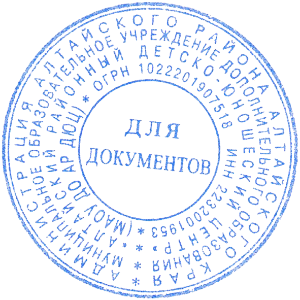 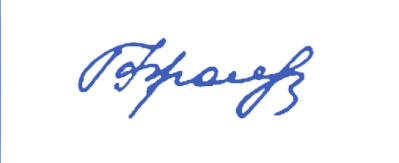 Директор МАОУ ДО АР ДЮЦ                                                                                          _______________ Г. Ю. ФроловаПлан мероприятий на зимние каникулы «Зимние забавы»2021 – 2022 учебный год МАОУ ДО АР ДЮЦМероприятиеДата проведенияФорма проведенияСсылки, где размещены мероприятияКраевые мероприятия:Краевой конкурс декоративно - прикладного, изобразительного искусства и фототворчества «Рождественская звезда»  20.12. 2021г.-     31.01.2022г.дистанционноРайонные мероприятия: Муниципальный конкурс-выставка декоративного творчества и изобразительного искусства «Зимние узоры»Новогоднее представление "Тайна планеты Земля" для школьников Алтайского районаНовогодний праздник "Проделки снежной королевы" для дошкольников Алтайского районаНовогоднее представление "Рождественская ёлка"  05.12.2021г. -  20.01.2022г.  25.12.2021г. -29.12.2021г.20.12.2021г. 21.12.2021г.07.01.2022г.очно –заочноочноочноочноhttp://dutz-altay.ru/index.php/home/vystavki-detskikh-risunkov/2021-2022Дюцевские мероприятия:вечер "Бардовское Рождество"клуб "Синегорье" педагог Легкодымов С.В.    07.01.2022г.очноТрёхдневный лыжный поход клуб "Экотур" Педагог Панафидин П.В.  03.01.2022г. - 05.01. 2022г.очно"Турнир по хоккею с мячом" д/о "Резьба по дереву" педагог Мирошниченко А.В. 07.01.2022г.очно"Что за чудо - Новый год?" сборник новогодних мультфильмов для детей младшего школьного возраста.Образцовый коллектив Алтайского края Ансамбль народной песни "Традиция" педагог Кисельман А. Ю.29.12 -09.01онлайнhttps://www.youtube.com/watch?v=0CUUiVg3BVA Урок здоровья "Хотим, чтобы стало модным - здоровым быть и свободным"обучающие мультфильмы про здоровый образ жизнионлайн викторина для детей "Здоровый образ жизни"д/о "Надежда" педагог Подвысоцкая Е. В.29.12 -09.01онлайнhttps://www.youtube.com/watch?v=S3LbpeFWZ1g https://edu-time.ru/vics-online/vc-7-zozh.html"Что такое здоровый образ жизни" презентацияд/о "Чудесная мастерская" педагог Шелепова Д. К.29.12 -09.01онлайнhttps://урок.рф/library/chto_takoe_zdorovij_obraz_zhizni_212929.html https://infourok.ru/prezentaciya-k-klassnomu-chasu-po-teme-zdoroviy-obraz-zhizni-sovremennogo-shkolnika-dlya-uchaschihsya-klassov-669082.html"Путешествие в многонациональную Россию" "У природы есть друзья"Видео - уроки по изображению животныхХудожественная студия "Светлана" педагог Литвиненко С. С.29.12 -09.01онлайнhttps://infourok.ru/prezentaciya-na-temu-mnogonacionalnaya-rossiya-2796870.htmlhttps://www.youtube.com/watch?v=eU313Te_v6Y https://risuemdoma.com/video/zhivotnyeОнлайн - викторина "Азбука здоровья"Сборники мультипликационных фильмовколлектив бального танца театра песни и танца «Сюрприз» педагог Клиновицкая Н. С.29.12 -09.01онлайнhttps://www.youtube.com/watch?v=eqjJEAzmjRshttps://www.youtube.com/watch?v=AQ6CmnTkdVA"Супер - ёлка" игры"Береги здоровье с молоду" презентация  Проект «Моя коллекция» вокальный коллектив театра песни и танца «Сюрприз» педагог Молодцова О. М.29.12 -09.01онлайнhttps://yandex.ru/video/preview/?text=новогоднее%20представление%20для%20детей%202021&path=wizard&parent-reqid=1638172690511650-12226983106824043441-sas2-0259-2ea-sas-l7-balancer-8080-BAL 6254&wiz_type=vital&filmId=1277837630438422928 https://yandex.ru/video/preview/?text=песни%20здоровье%20бережём&path=wizard&parent-reqid=1638172974219678-3379946457807533481-sas2-0259-2ea-sas-l7-balancer-8080-BAL-1863&wiz_type=vital&filmId=2061664522730736474 https://youtu.be/wx2DBmPB58U Просмотр Международного хореографического конкурса "Зимние узоры" Игра-викторина «Елка-чудесница и волшебные новогодние чудеса!»коллектив современного танца театра песни и танца «Сюрприз» педагог Андреева Е. А.29.12 -09.01онлайнhttps://youtu.be/1a0ifrp2hLYhttps://youtu.be/ZVARpDIWTH8 
Видеоуроки "Основы здорового образа жизни. Режим дня, двигательная активность и закаливание" коллектив народного танца театра песни и танца «Сюрприз» педагог Коршунова К. В.29.12 -09.01онлайнhttps://mail.google.com/mail/u/0/?tab=mm#inbox/FMfcgzGllClRQShvsqPVklhzmRSXQSGh?projector=1 «Правила здорового образа жизни» коллектив эстрадного танца театра песни и танца «Сюрприз» педагог Шварц Е. Л.29.12 -09.01онлайнhttps://www.youtube.com/watch?v=EJZIdvLq92w"Новогоднее приключение" "Здоровый образ жизни" презентацияколлектив современного и эстрадного танца театра песни и танца «Сюрприз» педагог Саркисова Е. Ю.29.12 -09.01онлайнhttps://www.youtube.com/watch?v=7V28qCCeJEc https://www.youtube.com/watch?v=u5d3o6rrT54  «Алиса в стране книг»«Сказка про девочку Машу, зайца Беляка и проказницу Зиму»Литературная прогулка «Все кругом белым-было»Школа раннего развития «Дошкольник»29.12 - 09.01онлайнhttps://www.youtube.com/playlist?list=PLncPn9POleqzYi2NXXiDzb8uGwVvPdpTDhttps://youtu.be/exd1JLGzhCkhttps://youtu.be/UV9HH04f9cE